Preschool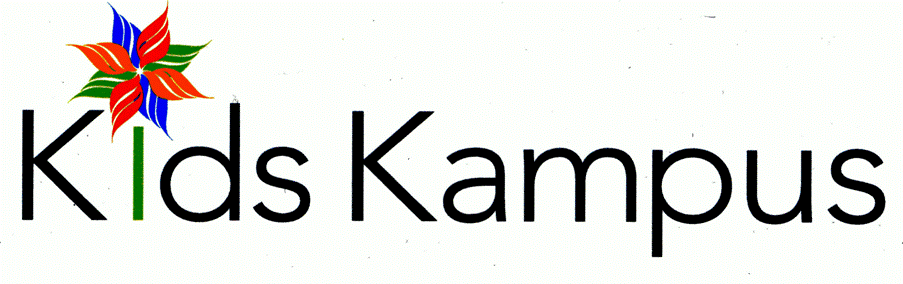 2022/2023Application FormDate ____________			K-3 or K4 (Circle One)Child’s Name: ____________________________Birthdate ______________     M or F (Circle One)Parent’s Name (s) _________________________Address _________________________________Phone Number ___________________________E-Mail Address____________________________Previous School experience _________________Additional information ______________________________________________________________	Please submit this application form and the $60.00 registration fee to reserve your child’s spot.	$60.00 Paid on _________________   Check #______________   Cash _______________Submit Application To: Kids Kampus Preschool - 17306 Church Hill St. Grand Haven, MI  49417